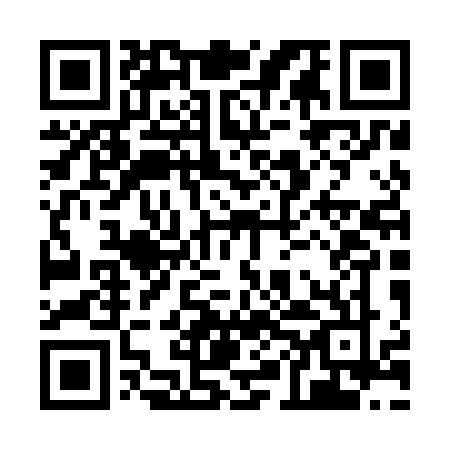 Ramadan times for Mozne, PolandMon 11 Mar 2024 - Wed 10 Apr 2024High Latitude Method: Angle Based RulePrayer Calculation Method: Muslim World LeagueAsar Calculation Method: HanafiPrayer times provided by https://www.salahtimes.comDateDayFajrSuhurSunriseDhuhrAsrIftarMaghribIsha11Mon3:553:555:5411:403:285:275:277:1912Tue3:523:525:5111:393:305:295:297:2113Wed3:503:505:4911:393:315:315:317:2314Thu3:473:475:4611:393:335:335:337:2515Fri3:443:445:4411:393:355:355:357:2716Sat3:413:415:4111:383:365:365:367:2917Sun3:393:395:3911:383:385:385:387:3118Mon3:363:365:3611:383:395:405:407:3419Tue3:333:335:3411:383:415:425:427:3620Wed3:303:305:3111:373:425:445:447:3821Thu3:273:275:2911:373:445:465:467:4022Fri3:243:245:2711:373:455:485:487:4323Sat3:223:225:2411:363:475:505:507:4524Sun3:193:195:2211:363:485:525:527:4725Mon3:163:165:1911:363:505:535:537:4926Tue3:133:135:1711:353:515:555:557:5227Wed3:103:105:1411:353:525:575:577:5428Thu3:073:075:1211:353:545:595:597:5629Fri3:033:035:0911:353:556:016:017:5930Sat3:003:005:0711:343:576:036:038:0131Sun3:573:576:0412:344:587:057:059:041Mon3:543:546:0212:344:597:077:079:062Tue3:513:515:5912:335:017:087:089:093Wed3:483:485:5712:335:027:107:109:114Thu3:443:445:5412:335:047:127:129:145Fri3:413:415:5212:325:057:147:149:176Sat3:383:385:5012:325:067:167:169:197Sun3:353:355:4712:325:087:187:189:228Mon3:313:315:4512:325:097:207:209:259Tue3:283:285:4212:315:107:217:219:2710Wed3:243:245:4012:315:127:237:239:30